Draaiboek symposium (delier bij ouderen)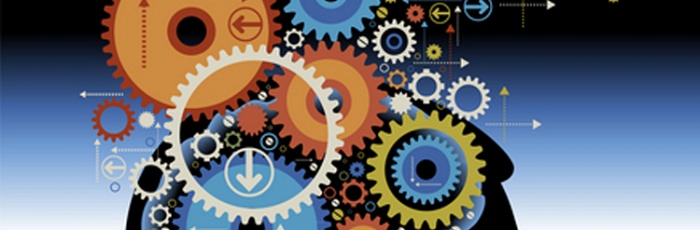 Patricia Rumondor (Geriatrieverpleegkundige) en Jan van Haag (Locatie- triageverpleegkundige), Pleyade 2018.InhoudsopgaveHet onderwerpHet onderwerp betreft ‘Delier bij ouderen’. Delier is een ziektebeeld die veel voorkomt onder de doelgroep ouderen. Een delier is een neuropsychiatrisch toestandsbeeld, dat zich kenmerkt door:Een aandachtsstoornis (verminderd vermogen de aandacht ergens op te richten, vast te houden of te wisselen) en bewustzijnsstoornis (gedaald bewustzijn of gedaald besef van de omgeving) énAcuut opgetreden verandering (in uren tot dagen) en fluctuerende symptomatologie (de verschijnselen manifesteren zich in de avond en nacht doorgaans nadrukkelijker dan overdag);Een verandering in cognitie (zoals een geheugenstoornis, oriëntatiestoornis, taalstoornis) of de ontwikkeling van een waarnemingsstoornis (hallucinaties), die niet beter verklaard wordt door pre-existente of zich ontwikkelende dementie (NHG, 2017).Een delier is een voorbijgaande toestand van acute verwardheid. Bij ouderen is een delier meestal het gevolg van een lichamelijke ziekte of het gebruik van geneesmiddelen. Symptomen zijn angst, onrust, veranderd gedrag, wisselend bewustzijn, moeite met concentratie en aandacht en hallucinaties. Familieleden geven vaak aan dat de persoon plotseling veranderd is. De symptomen van een delier kunnen erg lijken op die van dementie. Een delier wordt vaak door een lichamelijke ziekte veroorzaakt zoals bijvoorbeeld: Een infectie Ontregelde suikers bij diabetes Uitdroging Een aandoening aan de hersenen (beroerte, hersenschudding) Pijn Bijwerkingen van medicijnen De doelgroepDe doelgroep betreft alle zorgmedewerkers van Pleyade niveau 2, 3, 4 en 5, de behandeldienst, eerstelijns paramedici werkzaam voor Pleyade en het managementteam die direct of indirect betrokken zijn in de zorg rondom delier bij ouderen. Het doel Het doel van het symposium is dat het onderwerp “delier bij ouderen” onder de aandacht is binnen Pleyade, waarbij kennisoverdracht centraal staat met de volgende thema’s:Wat is een delier?Hoe herken je een delier?Wat zijn mogelijk oorzakelijke factoren die een rol spelen in het uitlokken van een delier?Welke preventieve maatregelen kunnen worden ingezet om een delier te voorkomen of te verkleinen?Gedrag en cognitieve problemen bij een delierHoe ga je om met iemand die een delier doormaakt en welke nazorg kun je bieden?Het doel van het symposium is het introduceren van het screeningsinstrument Delier Observatie Schaal (DOS) met als doel om deze in de praktijk in te zetten.Na het symposium is middels een workshop geoefend met het invullen van de DOS en zijn de aanwezigen op de hoogte op welke wijze de DOS ingevuld dient te worden.  De organisatiePleyade is een zorgorganisatie die zowel intra- als extramurale zorg verleend. Pleyade levert zorg aan ouderen met multiple problematiek. Zij vormen een risicogroep in het ontwikkelen van een delier met eventuele ernstige gevolgen van dien als het delier niet zodanig herkent wordt.In toestemming van de gebiedsmanager en het bestuur van Pleyade wordt er een symposium georganiseerd. Het voorbereiden van het symposium gebeurd door twee verpleegkundigen van Pleyade Arnhem de Liemers onder supervisie van de gebiedsmanager van de Liemers. Het symposium zal plaatsvinden in 2 identieke dagdelen, dit om iedereen de mogelijkheid te bieden om deel te nemen aan het symposium waar accreditatie wordt afgegeven. Maximale aantal deelnemers per dagdeel is 100. Inschrijving zal plaatsvinden via YouForce. Er zijn contacten gelegd met de afdeling communicatie en opleidingen om met elkaar te kijken op welke wijze binnen de organisatie het symposium onder de aandacht gebracht kan worden en hoe aanmelding georganiseerd kan worden. Om medewerkers op de werkvloer te betrekken in het onderwerp zijn binnen heel Pleyade vragenlijsten verspreid op de afdelingen die medewerkers in kunnen vullen met als doel om inzichtelijk te krijgen welke kennis en behoefte er is t.a.v. het onderwerp delier. De vragenlijsten zijn schriftelijk verspreid en er is via de afdeling communicatie een vooraankondiging geplaatst op Digipleyn omtrent het symposium met daaraan gekoppeld dezelfde vragenlijst maar dan digitaal. Deze vragenlijsten worden geanalyseerd en op basis van de uitkomsten worden onderwerpen die aandacht behoeven geïntegreerd binnen de scholing. Evaluatie vindt plaats middels een vragenlijst die uitgereikt wordt aan de deelnemers en nabespreking met de gebiedsmanager.Inhoud13:15 – 14:15 1e lezing door Marlies Kerkenaar AIOS en Martine Hollander AIOS (Arts in opleiding specialist Geriater in het RadboudUMCN). (Uitwerking volgt)14:15 – 14:30 In groepjes van 20 deelnemers ervaringen met elkaar uitwisselen, waarin 2 vragen centraal staan.Komt het delier veel voor op de afdeling en wat is jouw ervaring in de praktijk?Wat zijn voor jou typische kenmerken van een delier?14:30 – 14:45 Pauze14:45 – 15:45 2e lezing door Dagmar Koenjer en Esther Burgers (Geriater en Verpleegkundig specialist van het Rijnstate ziekenhuis te Arnhem). Signaleren van een delier. Inzetten van een screeningsinstrument de DOS (Delier Observatie Schaal). In groepsverband de DOS doorlopen en invullen.(Uitwerking volgt)15:45 – 16:30 3e lezing door Meriel Baakman (Psycholoog) en Marie Louise (Verpleegkundig specialist). Gedrag en cognitie bij een delier en preventieve maatregelen bij een delier.(Uitwerking volgt)Planning activiteitenVerantwoordelijk verspreiding en ophalen van de vragenlijstenTijdspad SymposiumDatum en dag: dinsdag 17 april en donderdag 17 mei 2018Contactgegevens bedrijven, leveranciers en overigeVoorwaarden aanvraag accreditatie V&VNDocument uitvoeringsregeling accreditatie (VenVn, 2015).https://www.venvn.nl/Portals/38/Reglement%20uitvoeringsregeling%20accreditatie.pdf?ver=2015-08-31-105244-273Budget en facturenVragenlijst delierHallo,																		29-1-2018Graag willen wij door middel van een korte vragenlijst van 10 vragen inventariseren wat jij weet over het onderwerp DELIER. Vanuit deze gegevens kunnen wij kijken waar eventueel de behoefte aan informatie is in het onderwerp delier ter voorbereiding voor het symposium die in het voorjaar van dit jaar wordt georganiseerd.De vragen worden anoniem ingevuld en verwerkt. De vragen kunnen beantwoord worden met Ja, Klein beetje en niet helemaal, Nee en Niet van toepassing.*Na het invullen van de vragenlijst kan het formulier in de envelop gestopt worden die op de afdeling is afgegeven. Uiterlijk 23 februari 2018 zal de envelop weer opgehaald worden.Alvast hartelijk dank voor het invullen.Met vriendelijke groet,Jan van Haag (verpleegkundige) en Patricia Rumondor (geriatrieverpleegkundige).Zou je kunnen aangeven wat je functie is binnen de afdeling en op welke locatie je werkzaam bent?Teamhoofd			o	WoonassistentVerpleegkundige			o	ZorggezelWoonbegeleider			o	VrijwilligerWaalstaete			o    Polderhof					o	Malburgstaete		o	Pleyade ThuiszorgEilandstaete			o    Tertzio					o	Binnenrijk			o	PelgromhofEimerstaete			o    Subenhara					o	Thuvine	Eldenstaete			o    Lobede					o	Pleyade revalidatie10. Welke behoefte is er aan informatie over het onderwerp delier?Nieuwsbericht Digipleyn (vooraankondiging 2x)Symposium over delier bij ouderen - geef je input vóór 23 februariActiviteiten|geplaatst door Jonne Steenhuis|Gisteren om 15:00 | 328 keer bekekenOp dinsdag 17 april en donderdag 17 mei vindt er een interactief symposium plaats over delier. Laat uiterlijk 23 februari via de vragenlijst weten wat jouw informatiebehoefte is.Onze bewoners/cliënten vallen onder de kwetsbare groep ouderen die een verhoogd risico hebben op het ontwikkelen en het doormaken van een delier. Bij een delier is sprake van een plotseling optredende ernstige verwardheid die een lichamelijke oorzaak heeft. Een delier heeft een grote impact op de cliënt en zijn omgeving, dus ook op jou als zorgverlener. Tijdens het symposium nemen diverse interessante sprekers je mee in de wereld van het delier.Zet 17 april of 17 mei alvast in je agenda (van 12.30 tot 16.30 uur). Beide dagen hebben hetzelfde programma, dus je kan kiezen welke dag jou het beste uitkomt.Ben je verzorgende, zorggezel, verpleegkundige, woonassistent of arts, dan is dit symposium echt iets voor jou.Wat is jouw behoefte?We willen de inhoud van het symposium zo goed mogelijk aan laten sluiten bij jouw behoefte aan informatie over delier. Jouw inbreng is hierin erg belangrijk! Daarom vragen we je om onderstaande vragenlijst uiterlijk 23 februari in te vullen. De vragenlijsten liggen ook op alle locaties.Meer informatie over inschrijving en accreditatie volgt op Digipleyn.Voor meer informatie kun je contact opnemen met Jan van Haag of Patricia Rumondor.TijdPlaatsActiviteit / programmaonderdeelVerantwoordelijkeOpmerkingen en aantekeningen17 april en 17 mei 2018 van 13:00 tot 16:30Duiven van de ValkZaal afhurenJan van HaagReservering in optie. Hapjes en drankjes geregeld.Vrijdag 22 september 2017Gastspreker uitnodigen Geriater ziekenhuis Rijnstate ArnhemPatricia RumondorIs uitgevoerd middels mail, contact gehad met Dagmar Koenjer geriater. Maandag 29 januari op afspraak met geriater en verpleegkundig specialistArnhemBezoek GeriaterPatricia RumondorAfspraak maken ter voorbereidingDementie winkelJan van HaagContact gelegd staan open voor een standDVD Het verbrande kippetje aanvragenJan van HaagIs besteld en geleverdArnhemAfspraak maken met communicatiebureauJan van Haag en Patricia RumondorTelefonisch contact geweest op 29-1-2018 en vervolgafspraak staat op 19-2-201810-10-2017Uitnodiging via mail naar Klinisch geriater Marcel Olde Rikkert voor gastsprekerPatricia RumondorOntvangen en beantwoord30-11-2017ArnhemAfspraak maken met opleidingenJan van Haag en Patricia RumondorMondeling en mailcontact geweest. Voorwaarden voor aanvraag accreditatie bekend. Moet zeker 6 weken voor uitgetrokken worden. Voorwaarden voor aanvraag accreditatie staan verder in dit document vermeld. Zie pagina 9 van dit document.15-01-2018DuivenAfspraak Kim AlevenPatricia Rumondor en Jan van HaagVoortgang bespreken19-01-2018ArnhemAfspraak Marie Louise Seegers (Verpleegkundig specialist) PleyadePatricia RumondorKennismaking, onderwerp delier bespreken en bezoek delier revalidatieafdeling locatie Arnhem22-01-2018Emailbericht naar de behandeldienst van Pleyade info symposiumPatricia Rumondor en Jan van Haag29-01-2018NijmegenAfspraak met AiosPatricia RumondorOverleg onderwerp en afstemmen29-01-2018ArnhemAfspraak geriater en VSPatricia RumondorOverleg onderwerp en afstemmen6 februari 2018ArnhemNieuwsbericht op DigipleynPatricia Rumondor, Jan van Haag en Jonne Steenhuis6/2-23/2 2018Alle locatiesVragenlijst delier verspreiden schriftelijk als digitaalPatricia Rumondor en Jan van HaagAankondiging inclusief vragenlijstCollega’s op locaties verantwoordelijk gemaakt om te zorgen dat medewerkers de lijsten in vullen. Via medewerkersportaal medewerkers bericht over de vragenlijsten en het symposium. 19 februari 2018ArnhemAfspraak Jonne SteenhuisPatricia RumondorVerdere afspraken concretiseren.Aankondiging symposium inclusief vragenlijst opnieuw op Digipleyn geplaatst22 februari 2018ArnhemAfspraak opleidingen Ineke van DuinPatricia Rumondor en Jan van HaagAccreditatie aanvragen23 februari 2018Alle locatiesVragenlijsten ophalenPatricia en Jan van Haag26 februari 2018ArnhemOnline vragenlijsten worden verstuurd door Jonne (export)Jonne Steenhuis26/2-8/3 2018GiesbeekAnalyse vragenlijstenPatricia Rumondor en Jan van Haag12 maart 2018GiesbeekAnalyserapport versturen naar het Radboud en Rijnstate en Marie-Louise (VS)Patricia Rumondor en Jan van HaagLocatieVerantwoordelijkEimerstaete (25)JanEilandstaete (45)JanMalburgstaete (20)JanWaalstaete JanPolderhof (40)JanEldenstaete (55)PatriciaRevalidatie (30) Verspreid + medewerkersportaalPatriciaThuiszorg Arnhem (15) Verspreid + medewerkersportaalPatriciaTertzio (15) Verspreid + medewerkersportaalPatriciaPelgromhof (5) Verspreid PatriciaThuvine (75) Verspreid + medewerkersportaalPatriciaBinnenrijk (15) Verspreid + medewerkersportaalPatriciaLobede (30) Verspreid + medewerkersportaalPatriciaSubenhara (15) Verspreid + medewerkersportaalPatriciaTijdGastsprekerOnderwerp12:30-13:00INLOOPDVD draaien?13:00-13:15Voorzitter Jan van Haag en Patricia RumondorIntroductie/ inleiding / programma toelichten13:15-14:151e gastsprekerHet Delier (toename ouderen landelijk, statistiek, risicofactoren)14:15-14:30AllenErvaring delen in 5 groepen van 10 deelnemers14:30-14:45PauzeKoffie en thee met koek14:45-15:453e gastspreker (Workshop)Opsporen en herkennen van een delier (DOS) interactief15:45-16:304e gastspreker behandeldienst (verpleegkundig specialist en psycholoog)Gedrag en cognitie bij een delier en preventieve maatregelen bij een delierNaamContactgegevensVan de Valk hotelImpuls 2, 6921RK Duiven. 026-3188888Dementiewinkel, Jacqueline RemptKoning Wilhelminastraat 15A1271PE Huizen035-5239506 of 0623325615Geriatrie Rijnstate Arnhem, Dagmar Koenjer (Geriater) en Esther Burgers (Verpleegkundig specialist)Wagnerlaan 55, 6815AD Arnhem. 088-0058620DKoenjer@rijnstate.nlGeriatrie Radboudumc Nijmegen, Marlies Kerkenaar en Martine Hollander (Aios Geriater)Marlies.Kerkenaar@radboudumc.nlMarlien Splinter (DVD Het verbrande kippetje)Academisch Medisch Centrum (AMC).m.splinter@amc.uva.nl020-5665911Marie Louise, verpleegkundig specialist Pleyade06-52540684Meriel Baakman06-50005505Afdeling Communicatie PleyadeJonne SteenhuisAfdeling opleidingenIneke van DuinNaamKostenVan de Valk hotel inclusief€3900 Gastspreker RadboudDocenttijd en reiskosten / Vacatiegelden?Gastspreker RijnstateVergoeding medewerkers aanwezigheidExtra gelden pot van 25.000 per gebied beschikbaar (overleg Kim). Ip wordt de bijeenkomst door de werkgever vergoed. Communicatie, flyer€250DVD Het verbrande kippetje€20VraagJaKlein beetje, niet helemaalNeeN.v.t.1. Weet je wat een delier is?2. Komt een delier regelmatig voor op de afdeling? Zo ja hoe vaak ongeveer?3. Ken je de symptomen van een delier? Zo ja kun je er een aantal benoemen?4. Ben je op de hoogte wat mogelijke oorzaken kunnen zijn van een delier? Zo ja kun je er een aantal benoemen?5. Worden er preventieve maatregelen ingezet om een delier te voorkomen? Zo ja welke zijn dat?6. Wordt er op de afdeling een screeningsinstrument gehanteerd in het signaleren van een delier? Zo ja welke?7. Zijn er niet-medicamenteuze maatregelen die ingezet worden bij een delier? Zo ja kun je aangeven welke meest voorkomende maatregelen op de afdeling worden ingezet bij cliënten met een delier?8. Wordt de mantelzorger structureel betrokken in de zorg rondom delier? Zo ja op welke wijze? Zo nee waarom niet?9. Is er voor de cliënt en mantelzorger informatievoorziening aanwezig op de afdeling omtrent het onderwerp delier? Zo ja waar bestaat dat dan uit?